 Саратовская ОТШ ДОСААФ России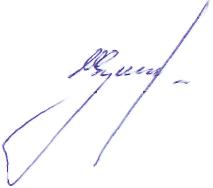 ПОЛОЖЕНИЕоб итоговой аттестацииОбщие положенияВ соответствии с Законом Российской Федерации «Об образовании в Российской Федерации»  итоговая аттестация обучающихся является обязательной.Итоговая аттестация выпускников проводится по окончании курса обучения и заключается  в определении соответствия уровня подготовки выпускников требованиям образовательных стандартов с последующей выдачей свидетельства о профессии водителя установленного образца.Положение об итоговой аттестации разработано в соответствии с требованиями Федерального Закона «Об образовании в Российской Федерации», нормативными документами по подготовке водителей и является организационно-методической основой проверки уровня подготовки выпускников.Положение утверждается приказом руководителя, его действие распространяется на всех обучающихся.Общее руководство и ответственность за организацию, и своевременность проведения итоговой аттестации возлагается на заместителя руководителя по учебной работе.Состав аттестационной комиссии Итоговая аттестация выпускников осуществляется экзаменационной комиссией, состав которой формируется из преподавателей и мастеров производственного обучения  аттестуемой группы выпускников и утверждается ежегодно приказом руководителя. В состав комиссии могут включаться специалисты заинтересованных организаций и ведомств (по согласованию). Экзаменационную комиссию возглавляет председатель, который организует и контролирует деятельность аттестационной комиссии, обеспечивает единство требований, предъявляемых к выпускникам.Председателем экзаменационной комиссии является начальник учреждения или его заместитель.Содержание итоговой аттестации3.1. Профессиональное обучение завершается итоговой аттестацией в форме квалификационного экзамена.3.2. Квалификационный экзамен проводится для определения соответствия полученных знаний, умений и навыков.3.3. Квалификационный экзамен включает в себя проверку теоретических знаний и выполнения практических навыков.3.4. К квалификационному экзамену допускаются обучающиеся, прошедшие полный курс обучения  в соответствии с программой и промежуточную аттестацию. 3.5. Закончившими обучение считаются лица, получившие по результатам итоговой аттестации по всем предметам положительные оценки.3.6. Обучающимся, успешно прошедшим итоговую аттестацию, выдается свидетельство о профессии водителя установленного образца за подписью руководителя, скрепленной печатью Учреждения.3.7. Обучающие, не сдавшие экзамены в связи с болезнью или по другим уважительным причинам, к экзаменам допускаются с очередной группой или назначается дополнительный день сдачи квалификационного экзамена, а получившие неудовлетворительные оценки, к повторному экзамену допускаются после дополнительной подготовки (или им выдается справка установленного образца об обучении в Учреждении).3.8. При проведении итоговой аттестации по теоретическому курсу используются экзаменационные билеты или тесты.По практическому обучению (вождение) экзамен проводится в 2 этапа (1 этап - на закрытой площадке, 2 этап – по учебным маршрутам города).3.9. Результаты итоговой аттестации оформляются экзаменационным протоколом, который подписывается председателем, членами комиссии..  Порядок проведения итоговой аттестацииК итоговой аттестации допускаются выпускники, завершившие обучение в рамках основной программы профессионального обучения и успешно прошедшие промежуточную аттестацию. Допуск к итоговой аттестации оформляется приказом руководителя.Материалы для проведения итоговой аттестации составляются методическими объединениями, рассматриваются на педагогическом совете и утверждаются приказом руководителя ежегодно.Преподаватель организует подготовку учебного кабинета к проведению аттестации, обеспечивает явку обучающихся на консультации и аттестацию.Мастер производственного обучения организует подготовку учебной площадки, транспортных средств, учебных маршрутов к проведению аттестации и обеспечивает явку обучающихся на аттестацию.Порядок проведения теоретического экзаменаОбучающиеся заходят в подготовленную к экзамену аудиторию, в которой находятся члены аттестационной комиссии, берут экзаменационные билеты или получают тестовые задания, объявляют комиссии свои Ф.И.О. и номер билета, садятся на учебные места и заполняют в своих билетах графы Ф.И.О., дату проведения экзамена, номер группы, номер билета.По окончании организационной процедуры обучающиеся приступают к выполнению задания. Время выполнения задания – 20 минут.По окончании выполнения задания, обучающиеся билеты с выполненным заданием сдают членам комиссии и уходят из аудитории.После выполнения задания всей учебной группой, комиссия проверяет ответы, выставляет оценки и объявляет их обучающимся.При проведении аттестации комиссия вправе задавать дополнительные вопросы в пределах учебной программы для выявления действительных знаний, умений и навыков аттестующихся.Порядок проведения практического экзаменаПрактический экзамен проходит в два этапа – 1 этап проводится на закрытой площадке, 2 этап проводится на маршруте  в условиях реального дорожного движения.При проведении экзамена в транспортном средстве должны находиться обучающийся, мастер производственного обучения и экзаменатор.Каждый этап экзамена оценивается независимо друг от друга по следующей системе: несколько обучающихся осуществляют выполнение упражнений (1 этап) и поездки по испытательному маршруту (2 этап) поочередно или несколько обучающихся осуществляют выполнение упражнений (1 этап) и поездки по испытательному маршруту (2 этап) одновременно. Методика проведения экзамена выбирается в зависимости от количества обучающихся, экзаменаторов и используемых для принятия экзамена транспортных средств.  Экзаменатор знакомит обучающихся с формой, методом, порядком проведения экзамена, системой оценки и предлагает выполнить все упражнения в определенной последовательности (1 этап);  контролирует правильность выполнения заданий и упражнений и выставляет оценку.Продолжительность экзамена на испытательном маршруте (2 этап) – не менее 20 минут. Экзамен может быть прекращен досрочно при получении обучающимся оценки «не сдал».Испытательный маршрут, последовательность выполнения заданий, контроль правильности выполнения заданий осуществляется экзаменаторомИспользуемые для приема экзаменов транспортные средства могут быть оборудованы аппаратно-программными комплексами, обеспечивающими аудио- и видеонаблюдение за дорожной обстановкой, действием обучающегося и экзаменатора, а также регистрацию полученной информации.Для каждого испытательного упражнения на автодроме, а также для заданий на испытательном маршруте определен перечень ошибок, за которые обучающимся начисляются штрафные балы, предусмотренные контрольными таблицами.Порядок подведения итогов теоретического и практического экзаменовПо окончании всех этапов итоговой аттестации проводится заседание экзаменационной комиссии по итоговой аттестации, на котором принимается решение о результате аттестации каждого обучающегося (положительном или отрицательном), выдаче успешно прошедшим итоговую аттестацию выпускникам соответствующего документа установленного образца, оформляется протокол итоговой аттестации и подписывается всеми членами комиссии.На основании экзаменационного протокола итоговой аттестации издается приказ о выпуске обучающихся и выдаче им свидетельства о профессии водителя установленного образца.В свидетельство о профессии водителя вносятся оценки по предметам, не входящим в перечень итоговой аттестации (комплексного экзамена), по результатам текущей успеваемости, из сводной ведомости, а по предметам, входящим в перечень итоговой аттестации – из протокола итоговой аттестации. Выпускники, не сдавшие итоговых экзаменов по отдельным учебным предметам, не допускаются к последующему этапу итоговой аттестации.Выпускникам, не прошедшим аттестационных испытаний в полном объеме и в установленные сроки по уважительным причинам, может быть назначен другой срок их проведения или их аттестация может быть отложена до следующего периода работы аттестационной комиссиюПри наличии разногласий между членами аттестационной комиссии в определении оценки уровня знаний и умений выпускника или несогласии выпускника с оценкой	 аттестационной комиссии качества его знаний и умений возможно проведение повторной аттестации аттестационной комиссией другого состава.Выпускники, не прошедшие всех аттестационных испытаний по неуказанным в настоящем Положении причинам, отчисляются из Учреждения.Протоколы итоговой аттестации выпускников и сводные ведомости итоговых оценок по изученным предметам хранятся в архиве в соответствии со сроками, утвержденными номенклатурой Учреждения.Оформление подготовки, проведения и результатов итоговой аттестацииК началу проведения итоговой аттестации готовится следующий перечень документов:- приказ руководителя о допуске и проведении итоговой аттестации;- журнал теоретического обучения и индивидуальные карточки учета обучения вождению;- сводная ведомость успеваемости обучающихся;- билеты или тесты;- перечень упражнений по усвоению обучения вождению;- протокол итоговой аттестации.Проведение повторной аттестацииПовторная аттестация проводится ля обучающихся, не допущенных до аттестации в отведенные сроки, получивших неудовлетворительные оценки на аттестации, а также не  имеющие возможности держать ее вместе с группой по уважительным причинам, они проходят аттестацию в дополнительные сроки.Для проведения аттестации в дополнительные сроки издается приказ руководителя с указанием лиц, допущенных к аттестации, сроками проведения аттестации.Обучающиеся, освобожденные от занятий по состоянию здоровья, аттестуются отдельно, с соответствующим оформлением документации.      9.4.         По окончании повторной аттестации подводятся итоги аттестации.РАССМОТРЕНО и ПРИНЯТОна заседании педагогического советапротокол № 3 от «16»  мая 2016 г.УТВЕРЖДЕНОНачальник СОТШ ДОСААФ России______________С.В. ЩукинВВЕДЕНО В ДЕЙСТВИЕприказом № 93  от « 18 »  мая  2016 г.